 DHSS Program ManagementInterface Control Document
Describing the Ancillary SADR Data Exchange from
 to MDR
Mod 1

Approved VersionApril 12, 2012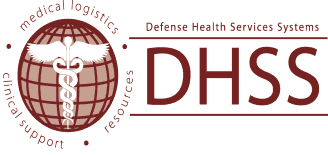 This page intentionally left blank.ICD Describing the Ancillary SADR Data Exchange from  to MDR
Approved Version

April 12, 2012Approval PageApproved by:Ms. Karen Hass	Date
Chair, Configuration Control Board (CCB) 
Defense Health Services Systems (DHSS) This page intentionally left blank.ICD Describing the Ancillary SADR Data Exchange from  to MDR
Approved Version

April 12, 2012Review PageSubmitted by:Mr. Scott Dreisigacker	Date
ICD Lead
DHSS Program Executive Office Reviewed by:Mr. Quinn Smith	Date
MDR Data Operations
DHSS Program Executive OfficeReviewed by:Mr. Imran Shah	Date
Security Engineering
DHSS Program Executive OfficeReviewed by:Mr. Narinder Saund	Date
Chief Technology Officer
DHSS Program Executive OfficeThis page intentionally left blank.PrefaceThis document describes the interface that provides the Ancillary Standard Ambulatory Data Record (A-SADR) records from the Composite Health Care System () to the Military Health System (MHS) Data Repository ().  CHCS is managed by the Defense Health Information Management System (DHIMS).This document is under DHSS project configuration control.  Changes to this document will be made by document change notice () or by complete revision.Questions on proposed changes concerning this plan should be addressed to:DHSS Program Executive Office 
5203 Leesburg Pike, Suite 1500
Falls Church, Virginia 22041This page intentionally left blank.AbstractThe Defense Health Services Systems (DHSS) Program Executive Office is developing the Military Health System (MHS) Data Repository () as the core repository for MHS clinical, beneficiary population, enrollment, costing and workload data.   collects, catalogues, and organizes data files from several systems.  This document is the Interface Control Document (ICD) that specifies the Ancillary Standard Ambulatory data record (A-SADR) records from the Composite Health Care System () to the MDR.  Information and metadata regarding the data feed are detailed in this ICD. Keywords: Composite Health Care System, Interface Control Document, MHS Data Repository, Standard Ambulatory Data Record, A-SADR, , DHSS, ICD, , SADRThis page intentionally left blank.This page intentionally left blank.ContentsPreface		 viiAbstract		 ixSection 1: Introduction	1-11.1	Document Identification	1-11.2	Scope	1-11.3	System Overview	1-11.4	Reference Documents	1-21.5	Operational Agreement	1-2Section 2: Data Specification	2-12.1	Identification of Data Exchanges	2-12.2	Precedence and Criticality of Requirements	2-12.3	Communications Methods	2-12.4	Performance Requirements	2-12.5	Security and Integrity	2-12.5.1	Data Integrity and Quality	2-2Appendix A: A-SADR Data	A-1A.1	File Format	A-1A.2	Record Layout	A-1A.3	File Operational Context	A-1Appendix B: Acronyms	B-1TablesTable A-1 Laboratory/Radiology Record Data Elements	A-2Table A-2 Pharmacy Record Data Elements	A-9Table A-3 Message File Trailer Record Data Elements	A-15This page intentionally left blank.IntroductionDocument IdentificationThis document describes the interface that provides Ancillary Standard Ambulatory Data Records (SADR) to the Military Health System (MHS) Data Repository (). The changes from the previous Interface Control Document (ICD), version ICD-1300-3320-02 Baseline, are: modification of the “Quantity Dispensed (Metric QTY)” field, and the addition of the “Number of Refills” field.ScopeThis document describes the file parameters and record layouts for the Ancillary SADR (A-SADR) data that the DHSS Program Executive Office receives from Composite Health Care System () Medical Treatment Facility (MTF) sites.  System Overview is the source system for MHS direct care clinical information.   collects, supports, and processes the following types of information at the MTF level:Patient registrationPatient appointment and schedulingPatient administrationNursingPharmacyLaboratoryRadiologyClinical dieteticsQuality assuranceInpatient/outpatient order entry and results reportingEnrollment and eligibility checking is the principal information support tool used by clinicians and providers at the clinic and MTF levels for direct health care services.  It is a transactional system that documents and identifies health care services that are rendered.The  program is managed by the Defense Health Information Management System (DHIMS) Program Manager.  The current operational version is  (version 8.3).The A-SADR provides treatment order records for laboratory, radiology, and pharmacy encounters to the .  The  receives data at the central host, an  multi-node processor, through the Feed Nodes.  A-SADR files are sent by each MTF on a daily basis, as scheduled by the System Electronic Transfer Utility (SY_ETU) scheduler.  The Feed Nodes send the files to the MDR Processing Server where the records are screened for data management purposes.  The files are then sent to the Tivoli Storage Manager () wherein the  copies and stores the files for back-up purposes.  The  A-SADR files are used by various downstream systems to process, produce, and allow user access to the data.  Reference DocumentsEIDS Program Office, CEIS Operational Requirements Document (ORD), , December 1997.EIDS Program Office, Initial Capabilities Document (ICD), dated March 2006 (pending JROC approval) SAIC, Project Requirements and Design Documentation (PR&DD) for Expanded Ancillary SADR, Falls Church, VA, December 2004.Operational AgreementThis ICD provides the technical specification for an interface between DHIMS and the DHSS Program Executive Office regarding Ancillary SADR data requirements.  It is the responsibility of the source system Program Office (i.e., DHIMS) to notify DHSS of any potential or planned changes to data feed formats or contents as soon as these potential changes are known in order to minimize adverse impacts on DHSS receiving systems.  When required, the ICD will be modified by the data receiver (i.e., DHSS Program Executive Office), and a copy of the revised ICD will be sent to the data sender (i.e., DHIMS).Appendix A delineates the A-SADR data files that DHSS receives from DHIMS.Should problems occur with the interface, DHSS data production support personnel will immediately contact  operational personnel.  Should there be systemic data problems recognized during  processing, DHSS members will coordinate with their counterparts in DHIMS.Data SpecificationIdentification of Data ExchangesThis ICD addresses the following data exchange from  to MDR:Ancillary SADR (A-SADR) records. This ICD will be changed only if the interface changes from the interface specified herein.Precedence and Criticality of RequirementsAncillary encounter data on MHS beneficiaries that is reliable is necessary for the MHS to make knowledge-based decisions.   provides this information to MHS decision-makers.  A minimum of daily feeds are required for effective performance of the business.  An inability to obtain this data for a period of 2 weeks or greater could have adverse consequences to the business.  Communications MethodsAll CHCS data records will be transferred using SFTP via the Military Health System (MHS) Virtual Private Network (VPN) Mesh to the MDR Feed Node.  The SFTP software utilizes FIPS 140-2 compliant encryption.  The collected set of data transmitted from CHCS to the MDR will be placed on the MDR Feed Node on a daily basis.  Upon connection to the OKC Feed Node via SFTP over the MHS VPN Mesh, CHCS will be authenticated using an AIX username and password.  The AIX password for the SFTP account will expire every 52 weeks and meets the following security requirements: A minimum 15 character password containing 2 uppercase letters, 2 lowercase letters, 2 numbers, and 2 special characters.Performance RequirementsThere are no unique performance requirements for this data. Security and IntegrityThe MDR and the CHCS sites both maintain active ATO accreditations. The data exchanged in this interface does contain protected patient level identifiable information.  The raw aggregate data is part of a database that contains sensitive data, and it will be protected in accordance with the security requirements mandated for all "Sensitive Information Systems" by the requirements of DoD Directive 8500.1 and DoD Instruction 8500.2.  These standards help ensure compliance with the following Federal laws:Privacy Act of 1974 Code, Title 10, Section 1102, Medical Quality Assurance Records Code, Title 10, Section 1030, Fraud and Related Activity in Connection with ComputersComputer Security Act of 1987Health Insurance Portability and Accountability Act (HIPAA)Data Integrity and QualityValidation checks such as record counts, file formats, source stamps, and date-time stamps will be performed on the data transferred from  to MDR as defined in the design documentation.  A defined business protocol is used to deal with duplicate files and records during DHSS processing, should duplicates occur.  Retransmissions of files are conducted when MDR Data Processing Operations metrics based on total expected record count indicates re-harvest is required.Appendix A: A-SADR DataA.1 File FormatThe Ancillary Standard Ambulatory Data Record (A-SADR) is sent to MDR from Composite Health Care Systems ().  The files provide laboratory, radiology, and pharmacy service records from the direct care system.  The files are developed within  as a result of Outpatient Itemized Billing (OIB).The Feed Nodes receive the data elements listed in the appendix table on a daily basis.  Additional data processing is accomplished to apply business rules, and condition the data.  Ultimately, the resultant files find their way to the MHS Data Repository.  Extracts are prepared to feed downstream systems. A.2 Record LayoutAppendix Tables describes the record layouts.  There are three record types: sites will deliver two ASCII files daily using SY_ETU.  One file with Laboratory and Radiology Records, and one file with Pharmacy Records.  Both files will include a Message File Trailer Record at the end of the file.  Data elements within a record are caret (^) delimited.  When no data is available, only the Message File Trailer will be delivered.A.3 File Operational ContextFor Laboratory/Radiology records at  sites where Coding Compliance Editor () is installed, Lab/Rad records will not be transmitted until coding has been completed by CCE.  Diagnosis information will be missing for Lab/Rad records if  has not been installed.Table A-1 Laboratory/Radiology Record Data ElementsTable A-2 Pharmacy Record Data ElementsTable A-3 Message File Trailer Record Data ElementsAppendix B: Acronyms
BASELINE, CHANGE  REVISION HISTORY 

BASELINE, CHANGE  REVISION HISTORY 

BASELINE, CHANGE  REVISION HISTORY 

BASELINE, CHANGE  REVISION HISTORY 

ISSUE

DATE
PAGES AFFECTED
DESCRIPTIONBaselineAllBaselineMod 1October 25, 2011All; Table A-2Changed CITPO reference to DHIMS; modification of the “Quantity Dispensed (Metric QTY)” field, and the addition of the “Number of Refills” field.TABLERECORD TYPEA-1Laboratory/Radiology RecordsA-2Pharmacy RecordsA-3Message File TrailerField Name (logical name)Field LengthPositionData TypeData UnitsFunctional DescriptionRecord Number6DelimitedNumericN/ANoneA unique sequential number automatically assigned to each record in the file (1 thru n). Host System DMIS ID4DelimitedA-NumericN/ANoneA unique identifier for each  host system.Record Type1DelimitedAlphaN/AL, RUnique character identifying the ancillary with which the data in this record is associated.  Coded as follows:L	Laboratory dataR	Radiology dataProcess Flag1DelimitedAlphaN/AC, N, UFlag to indicate the operation to be performed with this record. Coded as follows:C	Cancel recordN	New recordU	UpdatePatient IEN20DelimitedNumericN/ANoneUnique number assigned to each patient on each  host platform. Combination of  host DMIS ID (see “ Host System DMIS ID”) and Patient IEN.Patient Age3DelimitedA-NumericN/ANonePatient’s age on the date of service. Coded as follows:0Y	<12 months	>12 months where “” = yearsPatient Category Code3DelimitedA-NumericN/AA11-A15, A21- A29, A31-A33, A41-A45, A47-A49, B11, B26, B31-B33, B41, B43, B45, B47-B49, C11-C14, C22, C24-C29, C31-C33, C41, C43, C45,C47-C49, F11-F15, F21-F29, F31-F33, F41, F43, F45, F47-F49, K51-K59, K61-K69, K71-K79, K81-84, K91, K92, K99,M11-13, M22, M24-M29,M31-M33, M41,M43,M45, M47-M49,N11-N14, N21,N22, N24-N29, N31-N33, N41,N43, N45, N47-N49, P11, P12, P22, P26, P31-P33, P41, P43, P45, P47-P49, R72-R75Code that identifies the DoD beneficiary status of the person for whom the service has been provided.Patient HCDP Code3DelimitedA-NumericN/A000-024, 101-151, 201-231, 301-302, 400Code to identify the patient’s Health Care Delivery Program (HCDP) plan coverage on the date of service.Register Number12DelimitedNumericN/ANone inpatient register number.Appointment IEN20DelimitedNumericN/ANoneUnique number assigned to each patient appointment on each  host platform. Combination of “ Host System DMIS ID” and Appointment IEN.Appointment Match Indicator3DelimitedAlphaN/A, , OUTCode that identifies the matching logic used to link the appointment to the charges. Coded as follows:	Appointment IEN based on  Provider 	Link (100% confidence).	Appointment IEN based on  Order 	match to Encounter (75% confidence). 	Matching factors: patient, provider, 	appointment data, MEPRS.OUT	“F” MEPRS Code Ancillary – Ancillary 	services requested by Outside Provider.Order ID12DelimitedA-NumericN/ANoneUnique number assigned to each order on each  host platform. Format: YYMMDD-nnnnn where nnnnn is a sequential number (right justified and zero filled).Order Date/Time12DelimitedDate/TimeN/AValid Date and TimeDate/time that order for the service was written. Format: MMDDYYYYHHMM, where HHMM is the hour of the day in military time.Ordering Provider IEN20DelimitedNumericN/ANoneUnique number assigned to each provider on each  host platform. This is the IEN of the provider who wrote the order.Order Requesting Location DMIS ID4DelimitedA-NumericN/ANoneDMIS ID of the requesting location for the order.Order Requesting Location MEPRS Code4DelimitedAlphaN/ANoneMEPRS code of the requesting location for the order.Technical Component Date8DelimitedDateN/AValid DateFor : Date that the specimen was collected.For : Date that the exam was performed.Format: MMDDYYYY.: Accession Number: Exam Number17DelimitedA-NumericN/ANoneFor : Number assigned by  when a specimen is logged into the  system.For : Number assigned by  when a radiology exam is ordered. Code  and Modifier7DelimitedA-NumericN/ACPT-4 Reference TablesCurrent Procedural Terminology () code plus modifier of the laboratory test or radiology exam performed.Inactive  Code Indicator1DelimitedAlphaN/AA, ICode to indicate the status of the  code in  on the date of service. Coded as follows:A	 code is activeI	 code is inactive: System Origin for the Results: Radiology-specific Modifiers2DelimitedA-NumericN/ANull, AP, 50, 51, 99For : Indicator to specify whether the results were entered directly into  or came from CoPath. Valid values:	Null	Entered directly into 	AP	Generated on CoPathFor : Valid values are:	50	Bilateral complete	51	Bilateral exam only	99	Bilateral and portableQuantity2DelimitedNumericN/ANoneNumber of times this  was performed in association with this order/accession/exam.Date of Service8DelimitedDateN/AValid DateFor : Specimen collection date.For : If “Exam Only”, this is the date that the procedure was performed. If “Read Only” or “Complete” this is the date that the exam was read by a Radiologist.Date of Cancellation8DelimitedDateN/AValid DateDate that a  code was removed from an order (used for  only). Format: MMDDYYYY.Performing DMIS ID4DelimitedA-NumericN/ANoneDMIS ID of the MTF providing the service.Performing Group DMIS ID4DelimitedA-NumericN/ANoneGroup DMIS ID of the MTF providing the service (performing location).Performing CMAC Locality Code3DelimitedNumericN/ANoneCHAMPUS Maximum Allowable Charge (CMAC) geographic locality code for the location providing the service.For : the CMAC Locality Code associated with the  work element that completed the test.For : the CMAC Locality Code associated with the Radiology Location that performed the exam or the Reporting Division that verified the report.Certifying/ Verifying Provider IEN20DelimitedNumericN/ANoneUnique number assigned to each provider on each  host platform. Combination of host DMIS ID plus certifying/verifying Provider IEN.For : the IEN of the Pathologist responsible for that Laboratory (Performing DMIS ID).For : the IEN of the Approving Radiologist.External Lab Type1DelimitedA-NumericN/AC, O, VCode to identify the type of external laboratory. Coded as follows:C	O	OtherV	VANot used for Radiology – no character between delimiters. External Performing Location Name60DelimitedA-NumericN/ANoneName of the external facility that performed the  test or read the  film. Field only populated if the service was performed at a location that is outside the ordering MTF.External Performing Location Address Line 160DelimitedA-NumericN/ANoneAddress line 1 of the external facility. Field only populated if the service was performed at a location that is outside the ordering MTF.External Performing Location Address Line 260DelimitedA-NumericN/ANoneAddress line 2 of the external facility. Field only populated if the service was performed at a location that is outside the ordering MTF.External Performing 40DelimitedA-NumericN/ANoneCity where external facility is located. Field only populated if the service was performed at a location that is outside the ordering MTF.External Performing 2DelimitedA-NumericN/ANoneState abbreviation where external facility is located. Field only populated if the service was performed at a location that is outside the ordering MTF. External Performing Location Zip Code5DelimitedA-NumericN/ANoneZip Code where external facility is located. Field only populated if the service was performed at a location that is outside the ordering MTF.External Performing Location Country2DelimitedA-NumericN/ANoneCountry abbreviation where external facility is located. Field only populated if the service was performed at a location that is outside the ordering MTF.External Performing Location Phone Number20DelimitedA-NumericN/ANonePhone number of external facility. Field only populated if the service was performed at a location that is outside the ordering MTF.Diagnosis Code 1 (Principle Diagnosis)6DelimitedA-NumericN/ANoneCode identifying the primary diagnosed medical condition for this encounter. Code must be a valid International Classification of Diseases 9th Edition (ICD-9).Diagnosis Priority 11DelimitedNumericN/ANoneNumber to identify the diagnosed priority.Diagnosis Code 26DelimitedA-NumericN/ANoneCode identifying the provider’s designation of a second diagnosed medical condition associated with this encounter. Must be a valid ICD-9 code.Diagnosis Priority 21DelimitedNumericN/ANoneNumber to identify the diagnosed priority.Diagnosis Code 36DelimitedA-NumericN/ANoneCode identifying the provider’s designation of a third diagnosed medical condition associated with this encounter. Must be a valid ICD-9 code.Diagnosis Priority 31DelimitedNumericN/ANoneNumber to identify the diagnosed priority.Diagnosis Code 46DelimitedA-NumericN/ANoneCode identifying the provider’s designation of a fourth diagnosed medical condition associated with this encounter. Must be a valid ICD-9 code.Diagnosis Priority 41DelimitedNumericN/ANoneNumber to identify the diagnosed priority.CLIA Number15DelimitedA-NumericN/ANoneThis is the Clinical Laboratory Improvement Amendments (CLIA) number of the laboratory performing facility. If the “external performing location” fields are blank, then the CLIA Number is the facility noted in “Performing DMIS ID”. If the fields contain data, then the CLIA Number is the purchased service facility that performed the test.Identification Code Qualifier2DelimitedA-NumericN/A24, 34Code to identify the data in the “EIN/” as an EIN or . Coded as follows:24	EIN34	EIN/12DelimitedA-NumericN/ANoneFor : this is the EIN of the purchased service facility.For : this is the EIN or  of the purchased service facility.Patient FMP2DelimitedA-NumericN/A01-19,20,30-39,40,45, 50,55,60-69,90-95,97,98, or 99Code that identifies the relationship of the patient to the military sponsor. Coded as follows:01-19	Dependent children of sponsor20	Sponsor30-39	Spouse of sponsor40-44	Mother of sponsor45-49	Father of sponsor50-54	Mother-in-law of sponsor55-59	Father-in-law of sponsor60-69	Other dependents90-95	Beneficiary authorized by statute98	Civilian Humanitarian99	All others not elsewhere classifiedSponsor 9DelimitedA-NumericN/ANoneSocial Security Number () of the patient’s military sponsor.Patient Identifier10DelimitedA-NumericN/ANoneThe unique identifier that is used to represent a person within a Department of Defense (DoD) Electronic Data Interchange (EDI). Indicator1DelimitedAlphaN/AN, YDenotes whether the patient has Other Health Insurance (). Coded as follows:N	NoY	YesField Name (logical name)Field LengthPositionData TypeData UnitsFunctional DescriptionRecord Number6DelimitedNumericN/ANoneA unique sequential number automatically assigned to each record in the file (1 thru n). Host System DMIS ID4DelimitedA-NumericN/ANoneA unique identifier for each  host system.Record Type1DelimitedAlphaN/AL, RUnique character identifying the ancillary with which the data in this record is associated.  Coded as follows:P	Pharmacy dataProcess Flag1DelimitedAlphaN/AC, N, UFlag to indicate the operation to be performed with this record. Coded as follows:C	Cancel recordN	New recordU	Update recordPatient IEN20DelimitedNumericN/ANoneUnique number assigned to each patient on each  host platform. Combination of  host DMIS ID (see “ Host System DMIS ID”) and Patient IEN.Patient Age3DelimitedA-NumericN/ANonePatient’s age on the date of service. Coded as follows:0Y	<12 months	>12 months where “” = yearsPatient Category Code3DelimitedA-NumericN/AA11-A15, A21- A29, A31-A33, A41-A45, A47-A49, B11, B26, B31-B33, B41, B43, B45, B47-B49, C11-C14, C22, C24-C29, C31-C33, C41, C43, C45,C47-C49, F11-F15, F21-F29, F31-F33, F41, F43, F45, F47-F49, K51-K59, K61-K69, K71-K79, K81-84, K91, K92, K99,M11-13, M22, M24-M29,M31-M33, M41,M43,M45, M47-M49,N11-N14, N21,N22, N24-N29, N31-N33, N41,N43, N45, N47-N49, P11, P12, P22, P26, P31-P33, P41, P43, P45, P47-P49, R72-R75Code that identifies the DoD beneficiary status of the person for whom the service has been provided.Patient HCDP Code3DelimitedA-NumericN/A000-024, 101-151, 201-231, 301-302, 400Code to identify the patient’s Health Care Delivery Program (HCDP) plan coverage on the date of service.Register Number12DelimitedNumericN/ANone inpatient register number.Appointment IEN20DelimitedNumericN/ANoneUnique number assigned to each patient appointment on each  host platform. Combination of “ Host System DMIS ID” and Appointment IEN.Appointment Match Indicator3DelimitedAlphaN/A, , OUTCode that identifies the matching logic used to link the appointment to the charges. Coded as follows:	Appointment IEN based on  Provider 	Link (100% confidence).	Appointment IEN based on  Order 	match to Encounter (75% confidence). 	Matching factors: patient, provider, 	appointment data, MEPRS.OUT	“F” MEPRS Code Ancillary – Ancillary 	services requested by Outside Provider.Order ID12DelimitedA-NumericN/ANoneUnique number assigned to each order on each  host platform. Format: YYMMDD-nnnnn where nnnnn is a sequential number (right justified and zero filled).Order Date/Time12DelimitedDate/TimeN/AValid Date and TimeDate/time that order for the service was written. Format: MMDDYYYYHHMM, where HHMM is the hour of the day in military time.Prescribing Provider IEN20DelimitedNumericN/ANoneUnique number assigned to each provider on each  host platform. This is the IEN of the provider who wrote the order for the prescription.Order Requesting Location DMIS ID4DelimitedA-NumericN/ANoneDMIS ID of the requesting location for the order.Order Requesting Location MEPRS Code4DelimitedAlphaN/ANoneMEPRS code of the requesting location for the order.Prescription Number13DelimitedA-NumericN/ANoneUnique number assigned to each prescription on each  host platform.Fill Number2DelimitedNumericN/A1-99Defines which fill (new prescription) or refill (associated with a prescription) was dispensed.Quantity Dispensed (Metric QTY)10DelimitedA-NumericN/ANoneNumber of units dispensed in each fill/refill. Last 3 digits are implied decimal units. Leading zeros are suppressed.Number of Days Supplied/Fill or Refill3DelimitedNumericN/A1-999Number of days the prescription is to be taken by the patient. Number (Product/ Service ID)11DelimitedA-NumericN/ANoneThe National Drug Code ()  provides the drug name, route, strength, package size, etc.NCPDP Compound Code Indicator1DelimitedAlphaN/AN, YA flag to indicate whether or not the prescription is a compounded drug or not. Coded as follows:N	Drug is not a compoundY	 reflects a compounded drug Number Status1DelimitedAlphaN/AA, ECode to indicate status of  in . Coded as follows:A	 is active number has expired Rate7DelimitedNumericN/ANone rate for the  number in this record. Last 2 digits are implied decimal units. Leading zeros are suppressed.Date of Service8DelimitedDateN/AValid DateDate prescription was processed. Format: MMDDYYYY.Date of Cancellation8DelimitedDateN/AValid DateDate the order was cancelled. Format: MMDDYYYY.Date Returned to Stock8DelimitedDateN/AValid DateDate the prescription was returned to stock. Format: MMDDYYYY.Performing DMIS ID4DelimitedA-NumericN/ANoneDMIS ID of the MTF providing the service.Performing Group DMIS ID4DelimitedA-NumericN/ANoneGroup DMIS ID of the MTF providing the service (performing location).NCPDP Pharmacy ID Number7DelimitedA-NumericN/A0100002-9999992The number that the National Council of Prescription Drug Programs (NCPDP) uses to uniquely identify the dispensing pharmacy.Provider NPI Number10DelimitedNumericN/ANoneThe National Provider Identifier (NPI) of the prescribing provider.Provider NPI Type1DelimitedNumericN/A1, 2The NPI entity type. Coded as follows:1	Individual providers2	Organizational providersNumber of Refills2DelimitedNumericN/A0-99Number of Refills Authorized.Values are “0” to “99”, coded as follows:"0" = no refills authorized."1-98" = authorized refill number"99" = refills unlimitedPatient FMP2DelimitedA-NumericN/A01-19,20,30-39,40,45, 50,55,60-69,90-95,97,98, or 99Code that identifies the relationship of the patient to the military sponsor. Coded as follows:01-19	Dependent children of sponsor20	Sponsor30-39	Spouse of sponsor40-44	Mother of sponsor45-49	Father of sponsor50-54	Mother-in-law of sponsor55-59	Father-in-law of sponsor60-69	Other dependents90-95	Beneficiary authorized by statute98	Civilian Humanitarian99	All others not elsewhere classifiedSponsor 9DelimitedA-NumericN/ANoneSocial Security Number () of the patient’s military sponsor.Patient Identifier10DelimitedA-NumericN/ANoneThe unique identifier that is used to represent a person within a Department of Defense (DoD) Electronic Data Interchange (EDI). Indicator1DelimitedAlphaN/AN, YDenotes whether the patient has Other Health Insurance (). Coded as follows:N	NoY	YesField Name (logical name)Field LengthPositionData TypeData UnitsFunctional DescriptionEnd of File12DelimitedA-NumericN/ANoneEnd of file indicator. Format: ZZDDDDNNNNNN where DDDD is the Group DMIS ID and NNNNNN is the number of records.A-SADR Version5DelimitedA-NumericN/ANoneDenotes the version of the file layout to help manage changes to the data structure.  Initial version is AS001.A-SADRAncillary SADRASCIIAmerican Standard Code for Information InterchangeCCBConfiguration Control BoardCoding Compliance EditorCHAMPUSCivilian Health and Medical Program for the Uniformed ServicesComposite Health Care SystemCLIAClinical Laboratory Improvement AmendmentsCMACCHAMPUS Maximum Allowable CostCurrent Procedure TerminologyDocument Change NoticeDHIMSDefense Health Information Management SystemDHSSDefense Health Services Systems DMISDefense Medical Information SystemDoDDepartment of DefenseEDIElectronic Data InterchangeEINEmployer Identification NumberFMPFamily Member PrefixHCDPHealth Care Delivery ProgramHIPAAHealth Insurance Portability and Accountability ActICDInitial Capabilities DocumentICDInterface Control DocumentICD-9International Classification of Diseases, 9th EditionIENInternal Entry NumberMHS Data RepositoryMEPRSMedical Expense and Performance Reporting SystemMHSMilitary Health SystemMTFMedical Treatment FacilityNCPDPNational Council for Prescription Drug ProgramsNational Drug CodeNPINational Provider IdentifierNSLCNaval Sea Logistics CommandOther Health InsuranceOIBOutpatient Itemized BillingORDOperational Requirements DocumentPR&DDProject Requirements and Design DocumentSocial Security NumberSADRStandard Ambulatory Data RecordSY_ETUSystem Electronic Transfer UtilityTivoli Storage ManagerVAVeteran’s AdministrationVPNVirtual Private Network